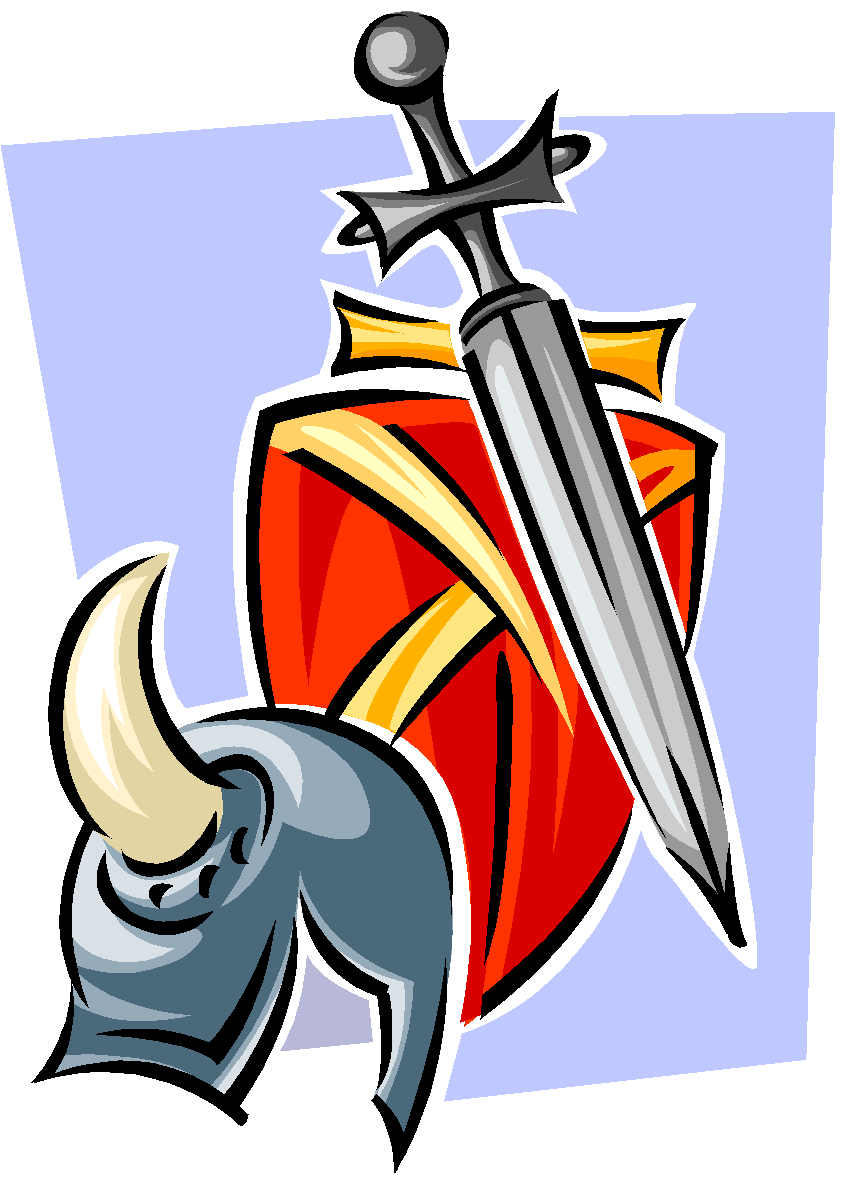 Beowulf Movie PosterASSIGNMENT: Design a movie poster to advertise an upcoming interpretation of BeowulfREQUIREMENTS: 			1.  Title		2.  Cast of Characters – Select actors to play the characters		   (they cannot be the same characters from the 2007 movie)		***Include PICTURES of the actors***Example: Starring Chris Hemsworth as BeowulfBeowulfGrendel (voice only?)Grendel’s mother (voice only?)WiglafKing HiglacKing HrothgarDragon (option)3. A review statement from a newspaper or magazine       (Example:   “Two thumbs up!” – The Bridgman Buzz)4. TWO quotes or lines from the poem Beowulf (Include the line number)       (Quotes must connect it to your visual)5. A visual that depicts a character, scene, or detail from the reading. Use construction paper, magazine cut-outs, draw the image free-hand, or use a computer. 6. Your poster must be in color - Please enhance your visual with colored pencils, markers, crayons or paint. The poster can be created on computer paper or you may use larger paper.BE CREATIVE!!!		         35 points – Title – 5 points					 Complete character list (with pictures) – 10 points					 Review – 5 points					 TWO Quotes/lines from the poem – 10 points					 Color/Visual – 5 pointsBeowulfQuickwrite #3 on p. 41ASSIGNMENT: Write a news story describing the conflict/battle between Beowulf and either Grendel or the dragon.  Include comments from imaginary witnesses to the event.REQUIREMENTS: TitleExplanation of the conflict with details and characters/people involved   in the battle.At least two creative quotes from characters or “eye witnesses”.A quote or line from the poem BeowulfA visual to enhance the article.Your article must be one FULL PAGE in either article form or paragraph  form.The article can be created on the computer, typed, or designed by hand.  You may use 8 ½ x 11 size paper or you may use larger paper.BE CREATIVE!!!        35 points – Title – 5 points					 Explanation of conflict & characters involved – 10 points					 Two (minimum) created quotes – 5 points					 Quote/line from the poem – 5 points					 Visual – 5 points					 Length – 5 points